Formative Assessment 4Read the cartoon and then, in a group, discuss how the author uses a cartoon to demonstrate the corruption of traffic officers.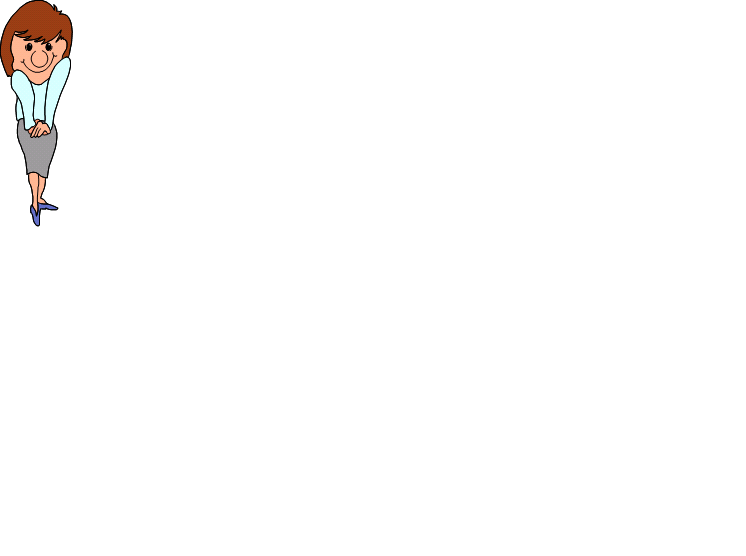 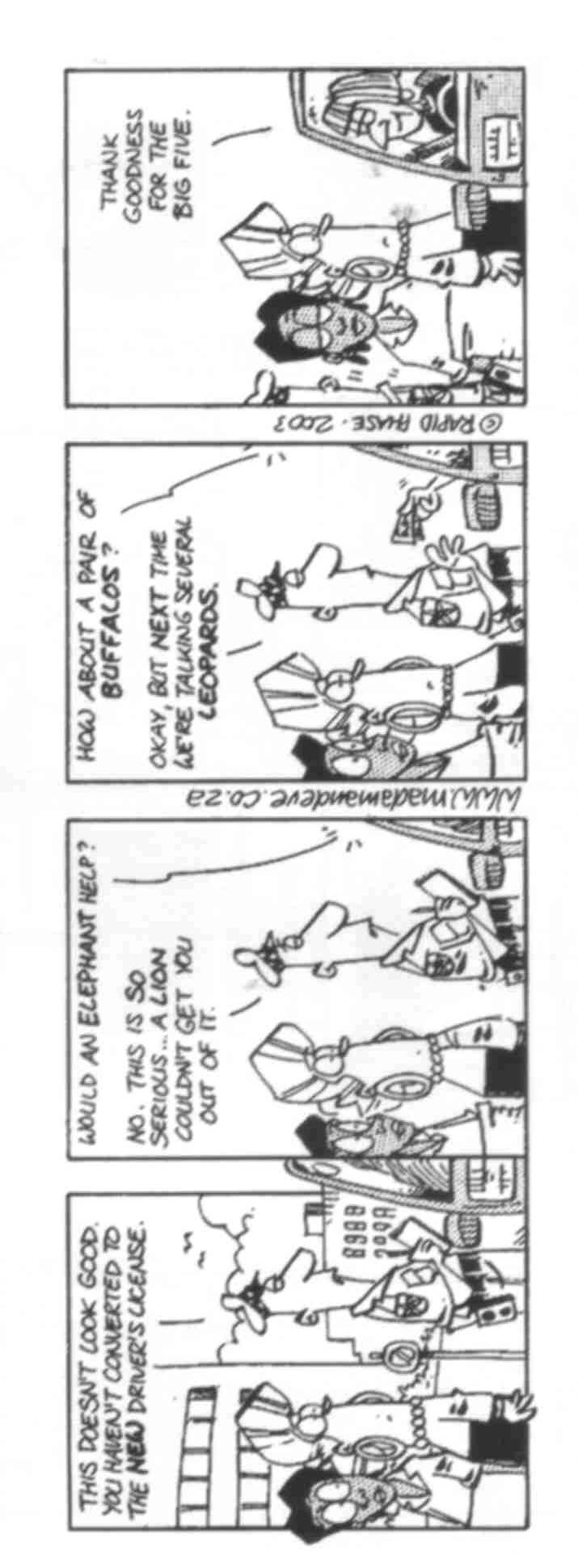 As an experiment, look at something that is low down on the ground – a flower, a dog or a cat or anything else – from above.  You can stand on a chair or something high if you want to, then stand upright and look down on the subject.  Lastly, lie down on your stomach and look at the object from its height.  Can you see how different the views are?  In photography, it is called perspective. Write down in your own words what the object looked like from above and how different it was when you were lying on your stomach.Find two photos or pictures: one that has a high viewpoint and one that is on the same level as the subject.  Compare what they look like.  Glue and stick the pictures on a blank piece of paper for inclusion in your portfolio of evidence.In a group, discuss how the photos differ.